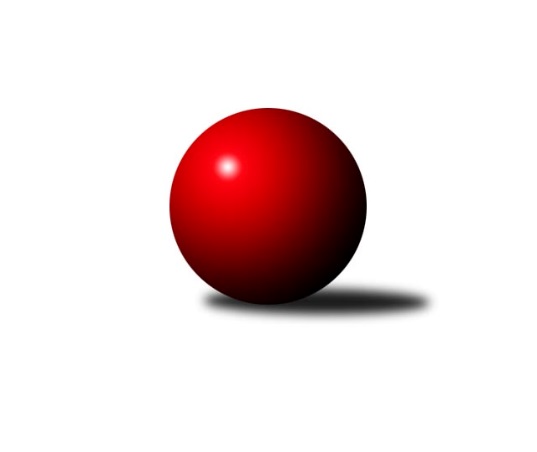 Č.14Ročník 2021/2022	3.12.2021Nejlepšího výkonu v tomto kole: 1751 dosáhlo družstvo: HKK Olomouc DOkresní přebor OL PV 2021/2022Výsledky 14. kolaSouhrnný přehled výsledků:KK Troubelice B	- KK Šternberk 	4:6	1514:1547		1.12.TJ Prostějov D	- TJ Prostějov C	0:10	       kontumačně		2.12.SK Sigma A	- Sokol Přemyslovice C	2:8	1537:1641		2.12.KK Troubelice A	- KK Lipník B	4:6	1528:1542		3.12.HKK Olomouc D	- SK Sigma C	8:2	1751:1696		3.12.TJ Sokol Horka nad Moravou	- TJ Tatran Litovel C	8:2	1681:1626		3.12.Tabulka družstev:	1.	HKK Olomouc D	12	9	0	3	84 : 36 	 	 1680	18	2.	TJ Sokol Horka nad Moravou	12	9	0	3	78 : 42 	 	 1677	18	3.	KK Šternberk	11	9	0	2	64 : 46 	 	 1617	18	4.	SK Sigma C	11	8	0	3	68 : 42 	 	 1636	16	5.	SK Sigma A	11	8	0	3	68 : 42 	 	 1587	16	6.	KK Lipník B	12	8	0	4	70 : 50 	 	 1566	16	7.	Sokol Přemyslovice C	11	5	1	5	61 : 49 	 	 1617	11	8.	KK Troubelice B	11	4	0	7	46 : 64 	 	 1571	8	9.	TJ Tatran Litovel C	11	3	1	7	43 : 67 	 	 1504	7	10.	TJ Prostějov C	11	3	0	8	44 : 66 	 	 1394	6	11.	TJ Prostějov D	11	3	0	8	38 : 72 	 	 1556	6	12.	KK Troubelice A	11	2	0	9	44 : 66 	 	 1535	4	13.	HKK Olomouc E	11	1	0	10	22 : 88 	 	 1462	2Podrobné výsledky kola:	 KK Troubelice B	1514	4:6	1547	KK Šternberk 	Jan Smékal	 	 212 	 216 		428 	 2:0 	 371 	 	182 	 189		Josef Klaban	Pavel Řezníček	 	 179 	 197 		376 	 0:2 	 385 	 	211 	 174		Svatopluk Opavský	Drahoslav Smékal	 	 157 	 166 		323 	 0:2 	 427 	 	211 	 216		Jiří Miller	Miloslav Vaculík	 	 182 	 205 		387 	 2:0 	 364 	 	171 	 193		Kamil Vinklárekrozhodčí:  Vedoucí družstevNejlepší výkon utkání: 428 - Jan Smékal	 TJ Prostějov D		0:10		TJ Prostějov Crozhodčí:  Vedoucí družstevKONTUMACE	 SK Sigma A	1537	2:8	1641	Sokol Přemyslovice C	Jiří Malíšek	 	 211 	 191 		402 	 2:0 	 382 	 	178 	 204		Pavel Močár ml.	Milan Král	 	 198 	 225 		423 	 0:2 	 435 	 	202 	 233		Pavel Močár	Jaroslav Pospíšil	 	 157 	 179 		336 	 0:2 	 414 	 	196 	 218		Jiří Zapletal	Petr Vašíček	 	 197 	 179 		376 	 0:2 	 410 	 	206 	 204		Bohuslav Tomanrozhodčí:  Vedoucí družstevNejlepší výkon utkání: 435 - Pavel Močár	 KK Troubelice A	1528	4:6	1542	KK Lipník B	Jozef Gubala	 	 189 	 197 		386 	 0:2 	 418 	 	201 	 217		Jaroslav Koppa	Jiří Maitner	 	 208 	 205 		413 	 2:0 	 364 	 	205 	 159		Martin Sekanina	Miroslav Kubáč	 	 179 	 219 		398 	 2:0 	 376 	 	171 	 205		Michal Dolejš	Miroslav Kotráš *1	 	 162 	 169 		331 	 0:2 	 384 	 	207 	 177		Jaroslav Peřinarozhodčí:  Vedoucí družstevstřídání: *1 od 34. hodu Jana SuralováNejlepší výkon utkání: 418 - Jaroslav Koppa	 HKK Olomouc D	1751	8:2	1696	SK Sigma C	Michal Svoboda	 	 200 	 233 		433 	 2:0 	 402 	 	192 	 210		Miroslav Hyc	Petr Mandl	 	 239 	 218 		457 	 2:0 	 430 	 	223 	 207		Karel Zvěřina	Radek Hejtman	 	 217 	 217 		434 	 2:0 	 432 	 	210 	 222		František Baslar	Jaroslav Kopáč	 	 223 	 204 		427 	 0:2 	 432 	 	204 	 228		Jaroslav Peřinarozhodčí:  Vedoucí družstevNejlepší výkon utkání: 457 - Petr Mandl	 TJ Sokol Horka nad Moravou	1681	8:2	1626	TJ Tatran Litovel C	Jiří Vodák	 	 233 	 214 		447 	 2:0 	 428 	 	224 	 204		Jiří Kráčmar	Aleš Zaoral	 	 212 	 213 		425 	 2:0 	 375 	 	198 	 177		Vlastimil Kozák	Miroslav Rédl	 	 187 	 200 		387 	 0:2 	 453 	 	234 	 219		Dušan Žouželka	František Zatloukal	 	 213 	 209 		422 	 2:0 	 370 	 	185 	 185		Lubomír Blinkarozhodčí:  Vedoucí družstevNejlepší výkon utkání: 453 - Dušan ŽouželkaPořadí jednotlivců:	jméno hráče	družstvo	celkem	plné	dorážka	chyby	poměr kuž.	Maximum	1.	Petr Pick 	KK Šternberk 	457.92	305.1	152.8	5.4	6/6	(516)	2.	Radek Hejtman 	HKK Olomouc D	455.10	310.9	144.2	3.4	6/6	(481)	3.	Petr Hájek 	SK Sigma C	441.08	297.4	143.7	2.4	5/6	(482)	4.	František Zatloukal 	TJ Sokol Horka nad Moravou	435.56	289.3	146.2	5.6	6/6	(466)	5.	Jiří Vodák 	TJ Sokol Horka nad Moravou	435.06	294.1	140.9	6.2	6/6	(470)	6.	Jiří Malíšek 	SK Sigma A	426.08	299.4	126.7	7.1	6/6	(457)	7.	Petr Mandl 	HKK Olomouc D	424.84	294.8	130.0	9.1	5/6	(457)	8.	Jiří Kráčmar 	TJ Tatran Litovel C	424.77	299.1	125.7	8.8	6/6	(464)	9.	Jiří Ocetek 	-- volný los --	419.90	282.9	137.0	7.4	6/6	(451)	10.	Michal Svoboda 	HKK Olomouc D	417.25	295.2	122.0	8.8	6/6	(464)	11.	Jaroslav Koppa 	KK Lipník B	417.00	297.0	120.0	8.6	4/6	(433)	12.	Aleš Zaoral 	TJ Sokol Horka nad Moravou	415.79	295.9	119.9	11.7	6/6	(457)	13.	Zdeněk Zapletal 	TJ Prostějov D	415.00	289.8	125.2	9.4	5/6	(473)	14.	Miloslav Vaculík 	KK Troubelice B	414.25	289.8	124.5	9.5	4/4	(446)	15.	Petr Vašíček 	SK Sigma A	413.98	285.2	128.8	8.3	6/6	(463)	16.	Vlastimil Hejtman 	HKK Olomouc D	413.52	293.1	120.4	7.8	5/6	(437)	17.	Jiří Maitner 	KK Troubelice A	412.25	284.0	128.2	6.7	4/4	(461)	18.	Oldřich Pajchl 	Sokol Přemyslovice C	411.50	294.0	117.5	10.4	6/8	(496)	19.	Karel Zvěřina 	SK Sigma C	411.36	286.9	124.4	8.3	6/6	(473)	20.	Zbyněk Sobota 	HKK Olomouc E	408.75	278.2	130.6	8.6	4/6	(431)	21.	Jaroslav Peřina 	KK Lipník B	408.44	287.8	120.7	8.7	6/6	(433)	22.	Jan Smékal 	KK Troubelice B	405.06	291.2	113.8	11.1	4/4	(459)	23.	Pavel Černohous 	TJ Prostějov C	402.77	286.4	116.4	8.7	7/8	(452)	24.	Josef Šilbert 	-- volný los --	402.61	282.7	119.9	8.4	6/6	(441)	25.	Jan Tögel 	-- volný los --	402.53	291.3	111.3	11.3	5/5	(444)	26.	Magda Leitgebová 	TJ Prostějov D	401.67	280.0	121.6	8.6	6/6	(429)	27.	Eva Paňáková 	TJ Prostějov D	400.00	283.4	116.6	8.3	6/6	(428)	28.	Miroslav Rédl 	TJ Sokol Horka nad Moravou	399.22	286.9	112.4	12.2	6/6	(419)	29.	František Baslar 	SK Sigma C	399.17	275.4	123.8	9.5	4/6	(432)	30.	Miroslav Hyc 	SK Sigma C	398.83	287.0	111.8	10.3	6/6	(467)	31.	Dušan Žouželka 	TJ Tatran Litovel C	397.00	285.5	111.5	11.9	5/6	(461)	32.	Bohuslav Toman 	Sokol Přemyslovice C	396.92	285.0	111.9	8.9	8/8	(453)	33.	Milan Král 	SK Sigma A	396.23	283.1	113.1	10.6	6/6	(423)	34.	Martin Sekanina 	KK Lipník B	394.20	276.5	117.7	9.5	5/6	(463)	35.	Jaroslav Peřina 	SK Sigma C	394.15	280.0	114.2	11.1	5/6	(447)	36.	Marek Čépe 	TJ Prostějov C	394.13	281.3	112.8	11.1	6/8	(446)	37.	Pavel Řezníček 	KK Troubelice B	393.22	280.1	113.1	10.6	4/4	(426)	38.	Josef Klaban 	KK Šternberk 	392.57	274.6	117.9	11.4	5/6	(426)	39.	František Všetička 	-- volný los --	391.98	275.8	116.1	9.5	5/5	(419)	40.	Jiří Miller 	KK Šternberk 	388.60	272.8	115.8	9.9	5/6	(429)	41.	Kamil Vinklárek 	KK Šternberk 	387.15	274.7	112.5	11.6	5/6	(426)	42.	František Kropáč 	KK Troubelice A	383.00	263.7	119.3	11.0	3/4	(448)	43.	Miroslav Kubáč 	KK Troubelice A	381.52	273.0	108.5	14.9	3/4	(427)	44.	Jiří Vrobel 	TJ Tatran Litovel C	380.75	267.5	113.3	10.8	4/6	(431)	45.	Svatopluk Opavský 	KK Šternberk 	380.25	272.6	107.6	12.9	4/6	(401)	46.	Miroslav Machalíček 	-- volný los --	379.80	275.9	103.9	11.5	5/5	(419)	47.	Alena Kopecká 	HKK Olomouc E	377.64	268.8	108.9	9.4	6/6	(415)	48.	Denisa Nováková 	TJ Prostějov D	376.75	274.6	102.2	11.8	5/6	(404)	49.	Michal Dolejš 	KK Lipník B	375.58	272.0	103.6	11.9	4/6	(405)	50.	Josef Čapka 	TJ Prostějov C	375.29	264.6	110.7	14.3	7/8	(421)	51.	Zdeněk Chudožilov 	TJ Prostějov C	373.42	270.8	102.7	13.1	6/8	(422)	52.	Jana Suralová 	KK Troubelice A	369.71	267.3	102.5	14.8	4/4	(393)	53.	Miroslav Kotráš 	KK Troubelice A	369.10	259.3	109.8	14.6	3/4	(415)	54.	Jan Šívr 	-- volný los --	368.53	269.3	99.2	12.9	6/6	(442)	55.	Jitka Sobotová 	-- volný los --	366.08	266.2	99.9	16.4	6/6	(406)	56.	Alena Machalíčková 	-- volný los --	365.96	261.4	104.6	11.9	4/5	(430)	57.	Lubomír Blinka 	TJ Tatran Litovel C	362.58	260.7	101.9	15.5	5/6	(405)	58.	Vlastimil Kozák 	TJ Tatran Litovel C	362.25	266.1	96.1	14.6	6/6	(417)	59.	Vojtěch Onderka 	KK Lipník B	360.70	258.4	102.3	13.5	5/6	(392)	60.	Drahoslav Smékal 	KK Troubelice B	360.56	262.8	97.8	14.3	4/4	(392)	61.	Marie Říhová 	HKK Olomouc E	353.69	254.1	99.6	13.1	6/6	(374)	62.	Jaroslav Pospíšil 	SK Sigma A	349.89	261.1	88.8	17.0	5/6	(390)	63.	Aneta Krzystková 	HKK Olomouc E	341.96	242.2	99.8	15.8	4/6	(374)		Radim Vlček 	SK Sigma A	441.00	295.5	145.5	3.0	2/6	(454)		Jiří Zapletal 	Sokol Přemyslovice C	419.56	299.1	120.5	9.4	5/8	(446)		Pavel Močár 	Sokol Přemyslovice C	413.25	294.6	118.7	8.6	3/8	(456)		Michal Sosík 	TJ Prostějov C	411.83	296.7	115.2	9.5	2/8	(437)		Libuše Mrázová 	HKK Olomouc E	407.00	284.5	122.5	7.8	2/6	(415)		Stanislav Feike 	TJ Prostějov C	403.00	285.3	117.7	12.7	3/8	(417)		Jaroslav Kopáč 	HKK Olomouc D	401.40	267.5	133.9	9.7	2/6	(428)		Vlastimil Štěbra 	TJ Prostějov D	399.00	282.5	116.5	9.5	2/6	(407)		Pavel Močár  ml.	Sokol Přemyslovice C	396.00	290.5	105.5	12.0	2/8	(410)		Milan Dvorský 	Sokol Přemyslovice C	395.00	285.3	109.8	10.8	4/8	(407)		Ondřej Smékal 	Sokol Přemyslovice C	394.50	292.5	102.0	10.0	2/8	(401)		Michal Mainuš 	KK Lipník B	394.00	265.0	129.0	8.0	1/6	(394)		Martin Uličník 	TJ Sokol Horka nad Moravou	389.00	271.0	118.0	7.7	1/6	(414)		Jozef Gubala 	KK Troubelice A	387.67	277.0	110.7	10.2	1/4	(408)		Vít Zapletal 	Sokol Přemyslovice C	379.40	268.8	110.6	13.2	5/8	(400)		Daniel Kolář 	KK Lipník B	379.25	275.3	104.0	9.0	2/6	(395)		Viktor Hula 	KK Troubelice B	377.00	280.5	96.5	13.0	1/4	(395)		Ladislav Polách 	KK Troubelice B	363.00	250.0	113.0	16.0	1/4	(363)		Helena Hejtmanová 	HKK Olomouc D	363.00	268.5	94.5	15.0	2/6	(380)		Martin Spisar 	TJ Prostějov D	362.42	271.3	91.2	16.7	3/6	(396)		Jana Kührová 	TJ Prostějov D	361.75	268.3	93.5	16.3	2/6	(379)		Antonín Jánoš 	HKK Olomouc E	358.00	259.0	99.0	8.0	1/6	(358)		Luboš Brázda 	-- volný los --	353.00	258.0	95.0	18.0	2/5	(357)		Jaromír Vémola 	KK Šternberk 	348.00	250.0	98.0	16.0	1/6	(348)		Jaroslav Pěcha 	KK Lipník B	347.00	242.0	105.0	12.0	1/6	(347)		Jan Oprštěný 	-- volný los --	325.00	245.8	79.3	24.0	1/6	(338)		Lucie Slavíková 	HKK Olomouc E	323.50	246.3	77.2	20.7	3/6	(356)		Karel Blinka 	TJ Tatran Litovel C	302.00	210.0	92.0	20.0	1/6	(302)Sportovně technické informace:Starty náhradníků:registrační číslo	jméno a příjmení 	datum startu 	družstvo	číslo startu15654	Jaroslav Peřina	03.12.2021	SK Sigma C	9x17502	Miroslav Hyc	03.12.2021	SK Sigma C	12x25174	Pavel Močár ml.	02.12.2021	Sokol Přemyslovice C	2x20090	Karel Zvěřina	03.12.2021	SK Sigma C	12x23282	Jaroslav Pospíšil	02.12.2021	SK Sigma A	11x
Hráči dopsaní na soupisku:registrační číslo	jméno a příjmení 	datum startu 	družstvo	Program dalšího kola:15. kolo9.12.2021	čt	17:00	TJ Tatran Litovel C - TJ Prostějov D				-- volný los -- - HKK Olomouc D				KK Lipník B - -- volný los --	10.12.2021	pá	17:00	SK Sigma C - HKK Olomouc E	10.12.2021	pá	17:00	Sokol Přemyslovice C - KK Troubelice A	10.12.2021	pá	17:00	KK Šternberk  - SK Sigma A				-- volný los -- - TJ Sokol Horka nad Moravou	Nejlepší šestka kola - absolutněNejlepší šestka kola - absolutněNejlepší šestka kola - absolutněNejlepší šestka kola - absolutněNejlepší šestka kola - dle průměru kuželenNejlepší šestka kola - dle průměru kuželenNejlepší šestka kola - dle průměru kuželenNejlepší šestka kola - dle průměru kuželenNejlepší šestka kola - dle průměru kuželenPočetJménoNázev týmuVýkonPočetJménoNázev týmuPrůměr (%)Výkon2xPetr MandlOlomouc D4572xPetr MandlOlomouc D112.34572xDušan ŽouželkaLitovel C4532xDušan ŽouželkaLitovel C112.134535xJiří VodákHorka4472xPavel MočárPřemky C111.264352xPavel MočárPřemky C4354xJiří VodákHorka110.6444711xRadek HejtmanOlomouc D4343xJan SmékalTroubelice B109.474284xMichal SvobodaOlomouc D4332xJiří MillerŠternberk109.21427